      PROLEĆNA SERIJA PREDAVANJA U APRILU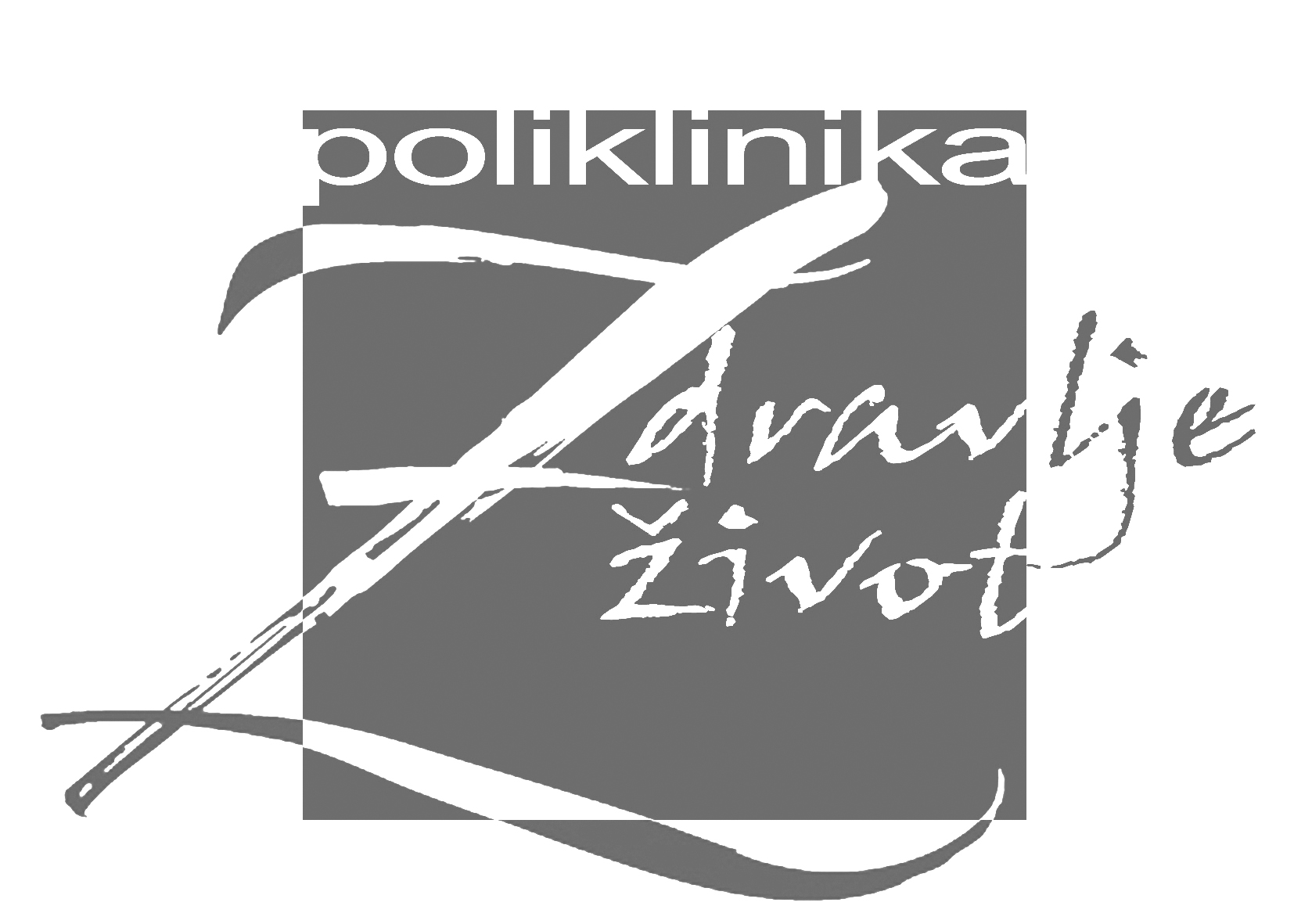 POLIKLINIKA „ZDRAVLJE I ZDRAV ŽIVOT”Knjaza Miloša 149, 19350 KnjaževacTel: 019/734-609     Mob: 069 89 50 726Žiro račun: Credit Agricole 33057000719-08Matični broj: 63365408      PIB: 108312016      Šifra delatnosti: 8622www.zdravljeknjazevac.com                   AKREDITOVANO OD STRANE ZDRAVSTVENOG SAVETA                 Br. 153-02-416/2015-01 od 03. 03. 2015.                   Predavač: Prim dr med Lela Mihajlović Jovanović, neuropsihijatarMesto i vreme održavanja: Sala za sastanke Poliklinike „Zdravlje i zdrav život”od 14.00 do 15.30 časova                  AKREDITOVANO ZA: LEKARE, STOMATOLOGE, FARMACEUTE, BIOHEMIČARE, MEDICINSKE SESTRE I ZDRAVSTVENE TEHNIČARE:UDRUŽENJA ZDRAVSTVENIH RADNIKA MOGU DOSTAVITI SPISAK SVOJIH ZAINTERESOVANIH ČLANOVA NAKON VIRMANSKE UPLATE KOTIZACIJESpisak zainteresovanih – štampanim slovima sa brojem licence i br. JMBG,za medicinske sestre i broj ONI. Dostaviti do 01. 04. 2015. Poliklinici „Zdravlje i zdrav život” sa kotizacijom zbog izrade sertifikata. DOBRODOŠLI!DATUMBROJ AKREDITACIJEPREDAVANJE  - STRUČNI SASTANAK - EKSTERNI BODOVICENACENABODOVA BROJ06. 04. 2015. PonedeljakA-1-995/15Blagi kognitivni poremećaj predodređen zaAlchajmerovu bolest600,00 din.600,00 din.2 (ext)07. 04. 2015. UtorakA-1-993/15Značaj komplijanse i funkcionalnosti psihotičnih pacijenata u zavisnosti od izbora antipsihotika600,00 din.600,00 din.2 (ext)08. 04. 2015. SredaA-1-994/15Terapijske mogućnosti u lečenju afektivnih poremećaja600,00 din.600,00 din.2 (ext)09. 04. 2015. ČetvrtakA-1-996/15Dijabetesna polineuropatija600,00 din.600,00 din.2 (ext)14. 04. 2015. UtorakA-1-997/15Neuropatski bol600,00 din.600,00 din.2 (ext)15. 04. 2015. SredaA-1-998/15Terapijske mogućnosti u lečenju epilepsije600,00 din.600,00 din.2 (ext)22. 04. 2015. SredaA-1-50/15Burnout sindrom – Sindrom sagorevanja300,00 din.300,00 din.1 (int)25. 04. 2015. SubotaA-1-937/15Antipsihotici druge generacije – OPŠTI KURS900,00 din.900,00 din.3 (ext)AKREDITOVANO SAMO ZA LEKARE I FARMACEUTE:AKREDITOVANO SAMO ZA LEKARE I FARMACEUTE:AKREDITOVANO SAMO ZA LEKARE I FARMACEUTE:AKREDITOVANO SAMO ZA LEKARE I FARMACEUTE:AKREDITOVANO SAMO ZA LEKARE I FARMACEUTE:AKREDITOVANO SAMO ZA LEKARE I FARMACEUTE:DATUMBROJ AKREDITACIJEPREDAVANJE  - STRUČNI SASTANAK - INTERNI BODOVIPREDAVANJE  - STRUČNI SASTANAK - INTERNI BODOVICENABODOVA BROJ16. 04. 2015. ČetvrtakA-1-53/15Bihejvioralne smetnje u Alchajmerovoj bolestiBihejvioralne smetnje u Alchajmerovoj bolesti300,00 din.1 (int)17. 04. 2015. PetakA-1-52/15ADHD ili hiperkinetski poremećajADHD ili hiperkinetski poremećaj300,00 din.1 (int)20. 04. 2015. PonedeljakA-1-49/15Socijalna fobija – dijagnostika i terapijaSocijalna fobija – dijagnostika i terapija300,00 din.1 (int)21. 04. 2015. UtorakA-1-54/15Vaskularna demencijaVaskularna demencija300,00 din.1 (int)23. 04. 2015. ČetvrtakA-1-51/15Panični poremećaj – dijagnostika i tretmanPanični poremećaj – dijagnostika i tretman300,00 din.1 (int)